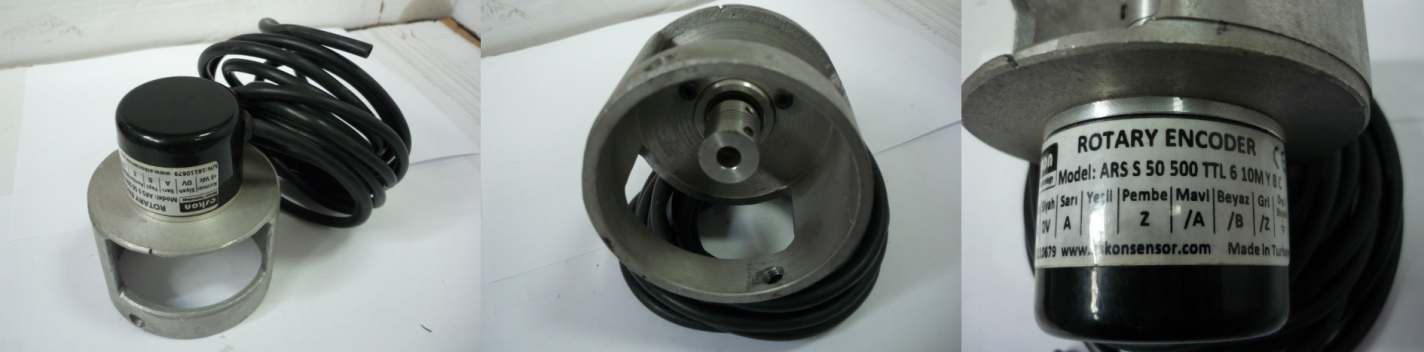 КодАртикулНаименование/ Бренд/ПоставщикПараметры,ммМатериалМесто установки/НазначениеF0033886Энкодер ATEK ARS 5-500-TTL-6-10M-8МеталлГильотина с ЧПУ HVR 3100-6F0033886МеталлГильотина с ЧПУ HVR 3100-6F0033886ErmaksanМеталлГильотина с ЧПУ HVR 3100-6